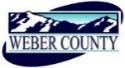 ‘AMENDED’PUBLIC NOTICE is hereby given that the Board of Commissioners of Weber County, Utah will hold a regular commission meeting in the Commission Chambers of the Weber Center, 2380 Washington Boulevard, Ogden, Utah, commencing at 6:00 p.m. on Tuesday, the 27th day of November 2018. The agenda for the meeting consists of the following: A.	Welcome – Commissioner HarveyB. 	Invocation –  Moment of SilenceC.	Pledge of Allegiance – Todd FerrarioD.	Thought of the Day – Commissioner HarveyE. 	Public Comments (please limit comments to 3 minutes)	F.	Consent Items 1.	Request for approval of warrants #1615-1620 and #434172-434481 in the amount of $582,543.51.		2.	Request for approval of purchase orders in the amount of $12,980.24.3.	Request for approval of minutes for the meeting held on November 20, 2018.4.	Request from the Weber County Tax Review Committee for approval of a tax refund in the amount of $195.39 on Parcel#02-208-0031, due to incorrect calculation of square footage.5.	Request from the Weber County Library for approval of snow removal equipment purchase order.6.	Request for approval of extension of contract #2014-126 to install UL Certified Lightning Protection System at the Weber County Headquarters Library. 7. 	Request for approval of Weber County Policy 4.3 Interdepartmental Billings.8.	Request for final approval of Sun Crest Meadows Subdivision Phase 1, including approval of the Improvements Guarantee Agreement and Letter of Credit.9.	Request for approval of a road dedication in the Hidden Spring Ridge Subdivision, a one lot subdivision consisting of approximately 5.57 acres.G.          Action Items1.	Request for approval of an Inter-Local Agreement by and between Weber County and Davis County for Regional Economic Development.	Presenter: Commissioner Harvey2.	Request for approval of a contract by and between Weber County and America Chariot Racing Inc. to hold the 2018-2019 Chariot Racing Season at the Golden Spike Event Center.	Presenter: Todd FerrarioH.          Public Hearings	1.	Request for a motion to adjourn the public meeting and convene public hearings.	2.	Public hearing to take input on the Weber County 2019 Tentative Budget.	3.	Public comments on Weber County 2019 Tentative Budget. (please limit comments to 3 minutes)	4.	Work session and public hearing regarding roadless rules for USFS land. A:  Presentation regarding possible amendments to the Western Weber County Resource Management Plan and the Ogden Valley General Plan regarding roadless rules for USFS land. Presenter: Charlie EwertB:  Work session regarding potential amendments to the Western Weber County Resource Management Plan and the Ogden Valley General Plan regarding roadless rules for USFS land, and other general wildfire-fuel management principles. The work session will be held with Weber County Staff, Staff from the Governor’s Public Land Policy Coordinating Office, Staff from the local Forest Ranger’s office, and Staff from the Weber Fire District.C:  A public hearing to take comments regarding a resolution to amend the Western Weber County Resource Management Plan and the Ogden Valley General Plan related to forest firefighting management of roadless areas on Forest Service Land. 	5.	Public comments regarding roadless rules for USFS land. (please limit comments to 3 minutes)		6.	Request for a motion to adjourn public hearings and reconvene public meeting.	7.	Action on public hearings.			H2- No action required.				H4- No action will be taken.I.         Commissioner CommentsJ.         Adjourn							CERTIFICATE OF POSTINGThe undersigned duly appointed Administrative Assistant in the County Commission Office does hereby certify that the about Notice and Agenda were posted as required by law this 26th day of November 2018._____________________________________________							Shelly HalacyIn compliance with the Americans with Disabilities Act, persons needing auxiliary services for these meetings should call the Weber County Commission Office at 801-399-8406 at least 24 hours prior to the meeting. This meeting is streamed live. To see attached documents online click on highlighted words at: www.co.weber.ut.us/Agenda/index.php For a list of all agendas and attachments: http://www.webercountyutah.gov/Transparency/commission_meetings.php